استراتيجية التعليم التعاوني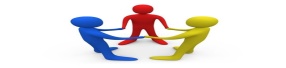 التعاون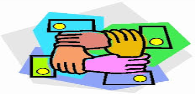 الهدوء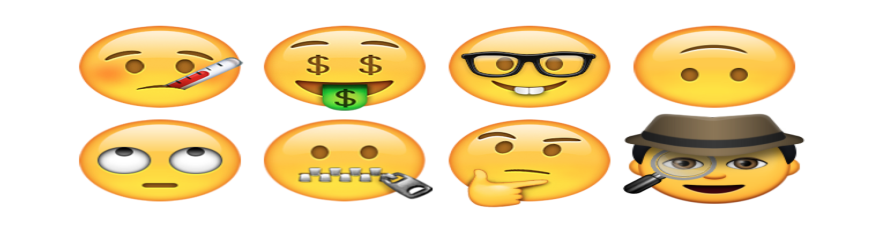 صحة الحل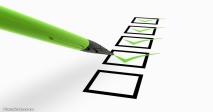 الوقت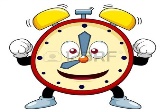 احترام الأخرين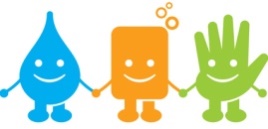 الدرجةالمجموعة 1المجموعة 2المجموعة 3المجموعة 4المجموعة 5المجموعة 6